  Здравствуйте! 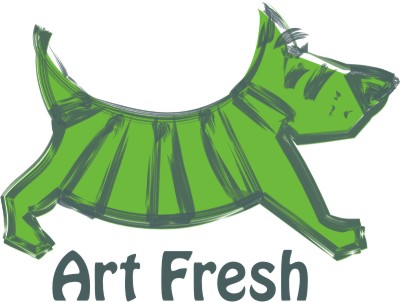 Мы рекламное агентство «ArtFresh»,  предлагаем  Вам деловое сотрудничество в решении рекламных задач и продвижении Вашего бизнеса.«ArtFresh» это весь спектр услуг по рекламе: полиграфия, изготовление сувенирной продукции,  пластиковых карт и наружной рекламы, а так же все                                виды дизайна.  Качественная полиграфия – это визитная карточка любой фирмы. Она носит как информационный, так и рекламный характер.Визитки, листовки, буклеты, календари, афиши, наклейки, плакаты, меню, открытки, пластиковые карты. Наружная реклама: виниловые панно на стены, баннеры, указатели и т.д.Сувенирная продукция это широкий ассортимент, от недорогих сувениров, до оригинальных и эксклюзивных подарков. Посуда, брелоки, курительные принадлежности, офисные товары и т.д.Предлагаем Вам широкий спектр изготовления сопутствующих товаров с Вашим логотипом:махровые простыни;махровые салфетки;махровые халаты;махровые полотенца;тапочки;спец. одежда;порционный сахар;шоколадные плитки;шоколадные фигуры и барельефы;шоколадные конфеты;леденцы;открытки с шоколадом;кофе порционный;жевательная резинка «Mentos».Так же предлагаем Вам нанесение логотипа на одежду – это выигрышный вариант для Вашей рекламы. В нашем ассортименте вы можете встретить: куртки, майки, рубашки, теплые вещи, бейсболки, ветровки, поло, толстовки, шапки, шарфы, сумки, рюкзаки, робы, одежду необычного плана и т.д.При заказе оптом вы получаете дополнительные скидки! С уважением, МарияВедущий менеджер РА «ArtFresh»Сот.тел.: 8-953-77-88-575e-mail: artfresh-mary@mail.ruICQ: 613-606-434